Konukevinin çalışan sayısı 50’nin altındadır. 6331 sayılı İş Sağlığı ve Güvenliği Kanunu ve İş Sağlığı ve Güvenliği Kurulları Hakkında Yönetmelik kapsamında kurul kurma zorunluluğumuz bulunmamaktadır.İSG faaliyetlerinde koordinasyonu sağlamak ve yapılacak çalışmaları takip etmek amacıyla oluşturulan İSB birimi aşağıdaki üyelerden oluşmaktadır.                                                                                                        ONAY                                                                                       İMZA:                                                                                       İŞVEREN/İŞVEREN VEKİLİ                                                                                       AD SOYAD: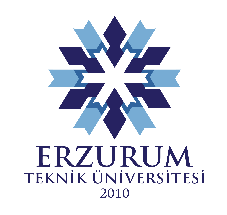 ERZURUM TEKNİK ÜNİVERSİTESİKONUKEVİİŞ SAĞLIĞI VE GÜVENLİĞİ BİRİMİİSG BİRİMİİSG BİRİMİADI SOYADIİMZA1Kurul BaşkanıProf. Dr. Ceren Sultan ELMALI2İşveren VekiliLevent ÇAKMUR3SekreteriRagıp HAS4İş güvenliği uzmanıDr. İclal Avinç AKPINAR5İşyeri hekimiDr. Hüseyin PEKMEZ6Çalışan Temsilcisi (Asıl)Ömer Faruk YAVUZ